МУНИЦИПАЛЬНОЕ БЮДЖЕТНОЕ ОБЩЕОБРАЗОВАТ ГЛЬНОЕ УЧРЕЖДЕНИЕ МО «КОШЕХАБЛЬСКИЙ РАЙОН» «СРЕДНЯЯ ОБЩЕОБРАЗОВАТЕЛЬНАЯ ШКОЛА № 6»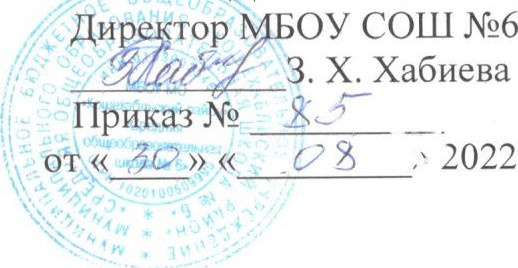 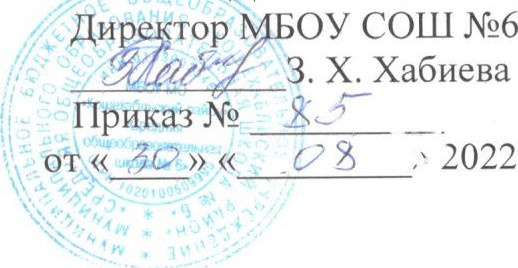 РАБОЧАЯ ПРОГРАММАУЧЕБНОГО ПРЕДМЕТАХИМИИ ДЛЯ 5-9 КЛАССОВС ИСПОЛЬЗОВАНИЕМ ОБОРУДОВАНИЯ«ТОЧКА РОСТА»Составитель программы: учитель химииНагарокова Марьяна НурбиевнаПояснительная запискаДанная образовательная программа кружка обеспечивает усвоение учащимися важнейших химических законов, теорий и понятий; формирует представление о роли химии в окружающем мире и жизни человека. При этом основное внимание уделяется сущности химических реакций и методам их осуществления.Одним из основных принципов построения программы является принцип доступности. Экспериментальные данные, полученные учащимися при выполнении количественных опытов, позволяют учащимся самостоятельно делать выводы, выявлять закономерности. Подходы, заложенные в содержание программы курса, создают необходимые условия для системного усвоения учащимися основ науки, для обеспечения развивающего и воспитывающего воздействия обучения на личность учащегося. Формируемые знания должны стать основой системы убеждений школьника, центральным ядром его научного мировоззрения.Цели кружка:расширение содержания школьного химического образования; повышение познавательной активности обучающихся в естественно-научной области; развитие личности ребёнка в процессе обучения химии, его способностей, формирования и удовлетворения социально значимых интересов и потребностей; работа с одарёнными школьниками, организации их развития в различных областях образовательной, творческой деятельности.Место кружка в плане Программа  предназначена для обучающихся 8 классов.  Общее число часов –70ч. Форма организации образовательного процесса В процессе реализации программы используются следующие формы организации обучения: индивидуально-групповые (педагог уделяет внимание нескольким обучающимся на занятии в то время, когда другие работают самостоятельно);  дифференцированно-групповые (в группы объединяют обучающихся с одинаковыми учебными возможностями и уровнем сформированности умений и навыков); - работа в парах. Формы контроляКонтроль результатов обучения в соответствии с данной образовательной программы проводится в форме письменных и экспериментальных работ, предполагается проведение промежуточной и итоговой аттестации.Механизмы формирования ключевых компетенций В результате освоения предметного содержания  у учащихся предполагается формирование универсальных учебных действий (познавательных, регулятивных, коммуникативных) позволяющих достигать предметных, метапредметных и личностных результатов. Познавательные: в предлагаемом курсе кружка изучаемые определения и правила становятся основой формирования умений выделять признаки и свойства объектов. В процессе поиска решения у учеников формируются  и развиваются основные мыслительные операции (анализа, синтеза, классификации, сравнения, аналогии и т.д.), умения различать  разнообразные явления,  обосновывать этапы решения учебной задачи,  производить  анализ и преобразование информации.  Регулятивные: содержание кружка позволяет развивать и эту группу умений. В процессе работы ребёнок учится самостоятельно определять цель своей деятельности, планировать её, самостоятельно двигаться по заданному плану, оценивать и корректировать полученный результат. Коммуникативные: в процессе изучения материала кружка осуществляется знакомство с химическим языком, формируются речевые умения: дети учатся высказывать суждения с использованием химических терминов и понятий, формулировать вопросы и ответы в ходе выполнения задания, доказательства верности или неверности выполненного действия, обосновывают этапы решения учебной задачи.  Умение достигать результата, используя общие интеллектуальные усилия и практические действия, является важнейшим умением для современного человека. Образовательные и воспитательные задачи решаются комплексно. Результаты освоения курса: Личностные результатыопределение мотивации изучения учебного материала;оценивание усваиваемого учебного материала, исходя из социальных и личност- ных ценностей;повышение своего образовательного уровня и уровня готовности к изучению ос- новных исторических событий, связанных с развитием химии и общества;знание правил поведения в чрезвычайных ситуациях;оценивание социальной значимости профессий, связанных с химией;владение правилами безопасного обращения с химическими веществами и обору- дованием, проявление экологической культуры.Метапредметные результатыРегулятивныецелеполагание, включая постановку новых целей, преобразование практической задачи в познавательную, самостоятельный анализ условий достижения цели на основе учёта выделенных учителем ориентиров действия в новом учебном материале;планирование пути достижения целей; устанавление целевых приоритетов, выделение альтернативных способов достижения цели и выбор наиболее эффективного способа;умение самостоятельно контролировать своё время и управлять им;умение принимать решения в проблемной ситуации;постановка учебных задач, составление плана и последовательности действий;организация рабочего места при выполнении химического эксперимента;прогнозирование результатов обучения, оценивание усвоенного материала, оценка качества и уровня полученных знаний, коррекция плана и способа действия при необходимости.Познавательныепоиск и выделение информации;анализ условий и требований задачи, выбор, сопоставление и обоснование способа решения задачи;выбор наиболее эффективных способов решения задачи в зависимости от конкретных условий;выдвижение и обоснование гипотезы, выбор способа её проверки;самостоятельное создание алгоритма деятельности при решении проблем творче- ского и поискового характера;умения характеризовать вещества по составу, строению и свойствам;описывание свойств: твёрдых, жидких, газообразных веществ, выделение их суще- ственных признаков;изображение состава простейших веществ с помощью химических формул и сущ- ности химических реакций с помощью химических уравнений;проведение наблюдений, описание признаков и условий течения химических реак- ций, выполнение химического эксперимента, выводы на основе анализа наблюде- ний за экспериментом, решение задач, получение химической информации из различных источников;умение организовывать исследование с целью проверки гипотез;умение делать умозаключения (индуктивное и по аналогии) и выводы;умение объективно оценивать информацию о веществах и химических процессах, критически относиться к псевдонаучной информации.Коммуникативныеполное и точное выражение своих мыслей в соответствии с задачами и условиями коммуникации;адекватное использование речевых средств для участия в дискуссии и аргумента- ции своей позиции, умение представлять конкретное содержание с сообщением его в письменной и устной форме, определение способов взаимодействия, сотруд- ничество в поиске и сборе информации;определение способов взаимодействия, сотрудничество в поиске и сборе инфор- мации, участие в диалоге, планирование общих способов работы, проявление ува- жительного отношения к другим учащимся;описание содержания выполняемых действий с целью ориентировки в предметно- практической деятельности;умения учитывать разные мнения и стремиться к координации различных позиций в сотрудничестве; формулировать собственное мнение и позицию, аргументировать и координировать её с позициями партнёров в сотрудничестве при выработке общего решения в совместной деятельности; осуществлять взаимный контроль и оказывать в сотрудничестве необходимую взаимопомощь;планировать общие способы работы; осуществлять контроль, коррекцию, оценку действий партнёра, уметь убеждать;использовать адекватные языковые средства для отображения своих чувств, мыс- лей, мотивов и потребностей; отображать в речи (описание, объяснение) содержа- ние совершаемых действий, как в форме громкой социализированной речи, так и в форме внутренней речи;развивать коммуникативную компетенцию, используя средства устной и письмен- ной коммуникации при работе с текстами учебника и дополнительной литературой, справочными таблицами, проявлять готовность к уважению иной точки зрения при обсуждении результатов выполненной работы.Предметные результатыОбучающийся научится:применять основные методы познания: наблюдение, измерение, эксперимент;описывать свойства твёрдых, жидких, газообразных веществ, выделяя их существенные признаки;раскрывать смысл закона сохранения массы веществ, атомно-молекулярной теории;различать химические и физические явления, называть признаки и условия протекания химических реакций;соблюдать правила безопасной работы при проведении опытов;пользоваться лабораторным оборудованием и посудой;получать, собирать газообразные вещества и распознавать их;характеризовать физические и химические свойства основных классов неорганиче- ских соединений, проводить опыты, подтверждающие химические свойства изученных классов неорганических веществ;раскрывать смысл понятия «раствор», вычислять массовую долю растворённого вещества в растворе, готовить растворы с определённой массовой долей растворённого вещества;характеризовать зависимость физических свойств веществ от типа кристаллической решётки, определять вид химической связи в неорганических соединениях;раскрывать основные положения теории электролитической диссоциации, состав- лять уравнения электролитической диссоциации кислот, щелочей, солей и реакций ионного обмена;раскрывать сущность окислительно-восстановительных реакций, определять окис- литель и восстановитель, составлять уравнения окислительно-восстановительных реакций;называть факторы, влияющие на скорость химической реакции;характеризовать взаимосвязь между составом, строением и свойствами неметаллов и металлов;проводить опыты по получению и изучению химических  свойств различных  веществ;грамотно обращаться с веществами в повседневной жизни. Обучающийся получит возможность научиться:выдвигать и проверять экспериментально гипотезы о химических свойствах ве- ществ на основе их состава и строения, их способности вступать в химические ре- акции, о характере и продуктах различных химических реакций;характеризовать вещества по составу, строению и свойствам, устанавливать при- чинно-следственные связи между данными характеристиками вещества;составлять молекулярные и полные ионные уравнения по сокращённым ионным уравнениям;прогнозировать способность вещества проявлять окислительные или восстанови- тельные свойства с учётом степеней окисления элементов, входящих в его состав;выдвигать и проверять экспериментально гипотезы о результатах воздействия раз- личных факторов на изменение скорости химической реакции;использовать приобретённые знания для экологически грамотного поведения в окружающей среде;использовать приобретённые ключевые компетенции при выполнении проектов и решении учебно-исследовательских задач по изучению свойств, способов получе- ния и распознавания веществ;объективно оценивать информацию о веществах и химических процессах;осознавать значение теоретических знаний по химии для практической деятельности человека;создавать модели и схемы для решения учебных и познавательных задач; понимать необходимость соблюдения предписаний, предлагаемых в инструкциях по исполь- зованию лекарств, средств бытовой химии и др.Содержание курса                             Учебно-тематический план  1. Методы познания в химии. Экспериментальные основы химии  (6 ч)  Химия — наука о веществах, их свойствах и превращениях. 
Понятие о химическом элементе и формах его существования: свободных атомах, простых и сложных веществахПревращения веществ. Отличие химических реакций от физических явлений. Роль химии в жизни человека.Периодическая система химических элементов Д. И. Менделеева, ее структура: малые и большие периоды, группы и подгруппы (главная и побочная). Периодическая система как справочное пособие для получения сведений о химических элементах. 2. Первоначальные химические поня тия. Чистые веще ства и смеси (14 ч) 
Атомы как форма существования химических элементов. Основные сведения о строении атомов. Доказательства сложности строения атомов. Опыты Резерфорда. Планетарная модель строения атома.Состав атомных ядер: протоны и нейтроны. Относительная атомная масса. Взаимосвязь понятий «протон», «нейтрон», «относительная атомная масса». 
Изменение числа протонов в ядре атома - образование новых химических элементов. 
Изменение числа нейтронов в ядре атома - образование изотопов. Современное определение понятия «химический элемент». Изотопы как разновидности атомов одного химического элемента.  Электроны. Строение электронных оболочек атомов химических элементов №1-20 периодической системы Д. И. Менделеева. Понятие о завершенном и незавершенном электронном слое (энергетическом уровне).Периодическая система химических элементов Д. И. Менделеева и строение атомов: физический смысл порядкового номера элемента, номера группы, номера периода. Изменение числа электронов на внешнем электронном уровне атома химического элемента - образование положительных и отрицательных ионов. Ионы, образованные атомами металлов и неметаллов. Причины изменения металлических и неметаллических свойств в периодах и группах. Положение металлов и неметаллов в периодической системе химических элементов Д. И. Менделеева. Важнейшие простые вещества - металлы: железо, алюминий, кальций, магний, натрий, калий. Общие физические свойства металлов.  Важнейшие простые вещества - неметаллы, образованные атомами кислорода, водорода, азота, серы, фосфора, углерода. Способность атомов химических элементов к образованию нескольких простых веществ - аллотропия. Аллотропные модификации кислорода, фосфора и олова. Металлические и неметаллические свойства простых веществ. Относительность деления простых веществ на металлы и неметаллы. 
Постоянная Авогадро. Количество вещества. Моль. Молярная масса. Молярный объем газообразных веществ. Кратные единицы количества вещества — миллимоль и киломоль, миллимолярная и киломолярная массы вещества, миллимолярный и киломолярный объемы газообразных веществ. Чистые вещества и смеси. Примеры жидких, твердых и газообразных смесей. Свойства чистых веществ и смесей. Их состав. 3. Классы неоргани ческих соединений. (17 ч) 
 Степень окисления. Определение степени окисления элементов по химической формуле соединения. Составление формул бинарных соединений, общий способ их называния. Бинарные соединения: оксиды, хлориды, сульфиды и др. Составление их формул. Представители оксидов: вода, углекислый газ и негашеная известь. Представители летучих водородных соединений: хлороводород и аммиак. 
 Основания, их состав и названия. Растворимость оснований в воде. Таблица растворимости гидроксидов и солей в воде. Представители щелочей: гидроксиды натрия, калия и кальция. Понятие о качественных реакциях. Индикаторы. Изменение окраски индикаторов в щелочной среде. Кислоты, их состав и названия. Классификация кислот. Представители кислот: серная, соляная и азотная. Изменение окраски индикаторов в кислотной среде.  Соли как производные кислот и оснований. Их состав и названия. Растворимость солей в воде. Представители солей: хлорид натрия, карбонат и фосфат кальция.  Аморфные и кристаллические вещества. Межмолекулярные взаимодействия. Типы кристаллических решеток: ионная, атомная, молекулярная и металлическая. Зависимость свойств веществ от типов кристаллических решеток.  Вещества молекулярного и немолекулярного строения. Закон постоянства состава для веществ молекулярного строения. 4. Растворы. (7 ч) 
Растворение как физико-химический процесс. Понятие о гидратах и кристаллогидратах. Растворимость. Кривые растворимости как модель зависимости растворимости твердых веществ от температуры. Насыщенные, ненасыщенные и пересыщенные растворы. 5. Кристаллогидраты ( 2 ч.)Понятие о гидратах и кристаллогидратах.Лабораторный опыт № 8«Определение температуры разложения кристаллогидрата»6. Свойства неорга нических соединений ( 18 ч.)Кислоты, их классификация. Диссоциация кислот и их свойства в свете теории электролитической диссоциации. Молекулярные и ионные уравнения реакций кислот. Взаимодействие кислот с металлами. Электрохимический ряд напряжений металлов. Взаимодействие кислот с оксидами металлов. Взаимодействие кислот с основаниями - реакция нейтрализации. Взаимодействие кислот с солями. Использование таблицы растворимости для характеристики химических свойств кислот. Основания, их классификация. Диссоциация оснований и их свойства в свете теории электролитической диссоциации. Взаимодействие оснований с кислотами, кислотными оксидами и солями. Использование таблицы растворимости для характеристики химических свойств оснований. Разложение нерастворимых оснований при нагревании. 
Соли, их классификация и диссоциация различных типов солей. Свойства солей в свете теории электролитической диссоциации. Взаимодействие солей с металлами, условия протекания этих реакций. Взаимодействие солей с кислотами, основаниями и солями. Использование таблицы растворимости для характеристики химических свойств солей.  Обобщение сведений об оксидах, их классификации и химических свойствах. 
Генетические ряды металлов и неметаллов. Генетическая связь между классами неорганических веществ.Лабораторный опыт №° 11«Определение кислотности почвы7. Химическая связь ( 5 ч.)Образование бинарных соединений. Понятие об ионной связи. Схемы образования ионной связи. Взаимодействие атомов химических элементов-неметаллов между собой - образование двухатомных молекул простых веществ. Ковалентная неполярная химическая связь.Электронные и структурные формулы. Взаимодействие атомов химических элементов-неметаллов между собой - образование бинарных соединений неметаллов. Электроотрицательность. Понятие о ковалентной полярной связи. Взаимодействие атомов химических элементов-металлов между собой - образование металлических кристаллов. Понятие о металлической связи. Демонстрационный опыт № 6 «Температура плавления веществ с разными  типами кристаллических решёток»
Итоговое занятие ( 1 ч.)Календарно-тематическое планирование№ блока Тема блока, занятия Количество часов Количество часов Количество часов № блока Тема блока, занятия № блока Тема блока, занятия Всего теория практика 1 Методы познания в химии. Экспериментальные основы химии6 24Методы познания в химии. Экспериментальные основы химии1Техника безопасности в химической лаборатории1Практическая работа № 1«Изучение строения пламени» 1Лабораторный опыт №1«До какой температуры можно нагреть вещество?» 1Лабораторный опыт №2«Измерение температуры кипения воды с помощью датчика температуры и термометра» 1Лабораторный опыт № 3«Определение температу ры плавления и кристаллизации металла» 12 Первоначальные химические поня тия. Чистые веще ства и смеси14104 Первоначальные химические понятия. Чистые веще ства и смеси10Лабораторный опыт № 4«Определение водопроводной и дистиллирован- ной воды»1Демонстрационный эксперимент № 1 «Выделение и поглощение тепла — признак химической реакции»1Демонстрационный эксперимент № 2. «Разложение воды электрическим током»1Демонстрационный эксперимент № 3. «Закон сохранения массы веществ»13 Классы неоргани ческих соединений.17125Классы неоргани ческих соединений.11Состав воздуха1Демонстрационный эксперимент № 4. «Определение состава воздуха»1Практическая работа № 2«Получение медного купороса»1Практическая работа № 4«Определение pH растворов кислот и щелочей»1Лабораторный опыт № 9«Определение pH раз личных сред»1Лабораторный опыт № 10«Реакция нейтрализации». Демонстрационный эксперимент № 5 «Основания. Тепловой эффект реакции гидроксида натрия с углекислым газом»14 Растворы73 4Растворы3Лабораторный опыт № 5«Изучение зависимости растворимости вещества от температуры» 1Лабораторный опыт № 6«Наблюдение за ростом  кристаллов» 1Лабораторный опыт № 7«Пересыщенный рас твор»1Практическая работа № 3«Определение концентрации веществ колориметрическим по калибровочному графику»15 Кристаллогидраты211Кристаллогидраты1Лабораторный опыт № 8«Определение температуры разложения кристаллогидрата»16 Свойства неорга нических соединений18171Свойства неорга нических соединений17Лабораторный опыт №° 11«Определение кислотности почвы 17 Химическая связь5 41Ионная связь1Ковалентная неполярная связь1Ковалентная полярная связь1Металлическая и водородная связь1Демонстрационный опыт № 6 «Температура плавления веществ с разными  типами кристаллических решёток»1Итоговое занятие 1 1705020Практическая работа № 1«Изучение строения пламени»Лабораторный опыт №1«До какой температуры можно нагреть вещество?»Лабораторный опыт №2«Измерение температуры кипения воды с помощью датчика температуры и термометра»Лабораторный опыт № 3«Определение температу ры плавления и кристаллизации металла»Лабораторный опыт № 4«Определение водопроводной и дистиллирован- ной воды»Демонстрационный эксперимент № 1 «Выделение и поглощение тепла — признак химической реакции»Демонстрационный эксперимент № 2. «Разложение воды электрическим током»Демонстрационный эксперимент № 3. «Закон сохранения массы веществ»Демонстрационный эксперимент № 4. «Определение состава воздуха»Практическая работа № 2«Получение медного купороса»Практическая работа № 4«Определение pH растворов кислот и щелочей»Лабораторный опыт № 9«Определение pH раз личных сред»Лабораторный опыт № 10«Реакция нейтрализации». Демонстрационный эксперимент № 5 «Основания. Тепловой эффект реакции гидроксида натрия с углекислым газом»Лабораторный опыт № 5«Изучение зависимости растворимости вещества от температуры»Лабораторный опыт № 6«Наблюдение за ростом  кристаллов»Лабораторный опыт № 7«Пересыщенный рас твор»Практическая работа № 3«Определение концентрации веществ колориметрическим по калибровочному графику»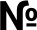 п/пТемаКол-во часовПланируемые результатыИспользование оборудованияДатаДатап/пТемаКол-во часовПланируемые результатыИспользование оборудованияПлан.факт1Методы познания в химии. Экспери- ментальные основы химии1Знать методы познания в химии2Техника безопасности в химической лаборатории1Знать правила безопасности при работе в химической лаборатории3Практическая работа № 1«Изучение строения пла-мени»1Умение пользоваться нагревательными приборамиДатчик темпера- туры (термопар- ный), спиртовка4Лабораторный опыт № 1«До какой температуры можно нагреть вещество?»1Определять возможность проведения реакций и про- цессов, требующих нагре- ванияДатчик темпера- туры (термопар- ный), спиртовка5Лабораторный опыт № 2«Измерение температуры кипения воды с помощью датчика температуры и термометра»1Умение выбирать приборы для проведения измерений, требующих точности пока- заний.Датчик темпера- туры платино- вый, термометр, электрическая плитка6Лабораторный опыт № 3«Определение температуры плавления и кристаллизации металла»1Знать процессы, протекаю- щие при плавлении веществ и их кристаллизацииДатчик темпера- туры (термопар- ный)7-16Первоначальные химические поня- тия. Чистые веще- ства и смеси10Знать первоначальные химические понятия, чистые веще ства и смеси17Лабораторный опыт № 4«Определение водопроводной и дистиллирован- ной воды»1Уметь отличать водопро- водную воду от дистиллиро ванной, знать, почему для проведения экспериментов используют дистиллированную водуДатчик электро- проводности, цифровой ми- кроскоп18Демонстрационный эксперимент № 1 «Выделение и поглощение теп - ла — признак химической реакции»1Уметь отличать физические процессы от химических ре акцийДатчик темпера- туры платиновый19Демонстрационный эксперимент № 2. «Разложе- ние воды электрическим током»1Знать, что при протекании реакций молекулы веществ разрушаются, а атомы со- храняются (для веществ с молекулярным строением)Прибор для опытов с элек- трическим током20Демонстрационный эксперимент № 3. «Закон со- хранения массы веществ»1Знать формулировку закона и уметь применять его на практике, при решении рас- чётных задачВесы электрон-ные21-31Классы неоргани- ческих соедине- ний11Уметь составлять формулы различных классов, знать классификацию неорганических соединений32Состав воздуха1Знать состав воздуха33Демонстрационный эксперимент №° 4. «Определение состава воздуха»1Знать объёмную долю со- ставных частей воздухаПрибор для определения со- става воздуха34Практическая работа № 2«Получение медного купороса»1Уметь проводить простей- шие синтезы неорганиче- ских веществ с использова- нием инструкцииЦифровой микроскоп35Практическая работа № 4«Определение pH раство ров кислот и щелочей»1Уметь определять pH рас- творовДатчик pH36Лабораторный опыт № 9«Определение pH раз личных сред»1Применять умения по определению pH в практической деятельностиДатчик pH37Лабораторный опыт № 10«Реакция нейтрализации». Демонстрационный эксперимент № 5 «Основания. Тепловой эффект реакции гидроксида на- трия с углекислым газом»1Понимать сущность процесса нейтрализации и применять процесс нейтрализации на практикеДатчик pH, доза- тор объёма жид- кости, бюретка, датчик темпера- туры платино- вый, датчик дав- ления, магнит- ная мешалка38-40Растворы3Понимать процесс растворение. Уметь характеризовать растворы41Лабораторный опыт № 5«Изучение зависимости растворимости вещества от температуры»1Иметь представление о раз ной зависимости раствори- мости веществ от темпера- турыДатчик темпера- туры платиновый42Лабораторный опыт № 6«Наблюдение за ростом кристаллов»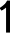 Уметь использовать цифровой микроскоп для изучения формы кристалловЦифровой микроскоп43Лабораторный опыт № 7«Пересыщенный раствор»1Иметь представление о раз- личной насыщенности рас- твора растворяемым веществомДатчик темпера- туры платиновый44Практическая работа № 3«Определение концен трации веществ колори- метрическим по калибро вочному графику»1Уметь определять концен- трацию раствора, используя инструкциюДатчик оптической плотности45Кристаллогидра- ты1Иметь понятия о гидратах и кристаллогидратах.46Лабораторный опыт № 8«Определение температу ры разложения кристал- логидрата»1Знать способность кристаллогидратов разрушаться при нагреванииДатчик температуры платиновый47-63Свойства неорга- нических соеди- нений17Уметь характеризовать свойства неорганических соединений. Записывать соответствующие уравнения реакций64Лабораторный опыт № 11«Определение кислотности почвы1Уметь определять кислотность почвДатчик pH65Ионная связь1Понимать механизм образования связи. Уметь определять вид химической связи по формуле.66Ковалентная неполярная связь1Понимать механизм образования связи. Уметь определять вид химической связи по формуле67Ковалентная полярная связь1Понимать механизм образования связи. Уметь определять вид химической связи по формуле68Металлическая и водородная связь1Понимать механизм образования связи. Уметь определять вид химической связи по формуле69Демонстрационный опыт № 6 «Температура плавления веществ с разными типами кристаллических решёток»1Уметь определять тип кристаллических решёток по температуре плавленияДатчик темпера- туры платино- вый, датчик тем- пературы термо- парный70Итоговое занятие1